Please complete this form and attach to an email along with a map of discharge point and send the completed form and map to pollutionwatch@dwer.wa.gov.au.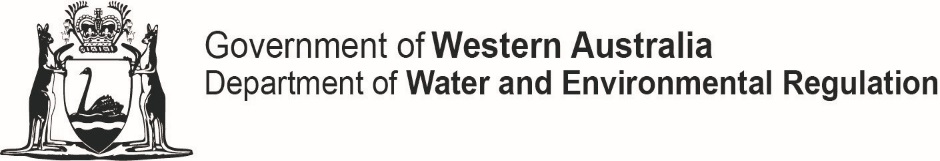 
Waste discharge notification formEnvironmental Protection Act 1986This form should be used to report a discharge of waste to the environment that has caused or is likely to cause pollution, material environmental harm or serious environmental harm, in accordance with section 72 of the Environmental Protection Act (EP Act). Provide a preliminary notification to the Pollution Watch service on Tel 1300 784 782.
Waste discharge notification formEnvironmental Protection Act 1986This form should be used to report a discharge of waste to the environment that has caused or is likely to cause pollution, material environmental harm or serious environmental harm, in accordance with section 72 of the Environmental Protection Act (EP Act). Provide a preliminary notification to the Pollution Watch service on Tel 1300 784 782.
Waste discharge notification formEnvironmental Protection Act 1986This form should be used to report a discharge of waste to the environment that has caused or is likely to cause pollution, material environmental harm or serious environmental harm, in accordance with section 72 of the Environmental Protection Act (EP Act). Provide a preliminary notification to the Pollution Watch service on Tel 1300 784 782.
Waste discharge notification formEnvironmental Protection Act 1986This form should be used to report a discharge of waste to the environment that has caused or is likely to cause pollution, material environmental harm or serious environmental harm, in accordance with section 72 of the Environmental Protection Act (EP Act). Provide a preliminary notification to the Pollution Watch service on Tel 1300 784 782.To: Chief Executive OfficerAttention: Email to: pollutionwatch@dwer.wa.gov.auPost to: Department of Water and Environmental Regulation             Locked Bag 10             JOONDALUP WA 6919Discharge of waste from:   premises	  vehicleName of premises/vehicle: Address/location: Town/suburb: Map of discharge location: Attach a map of the premises showing the discharge locationThe following notification and information is provided in accordance with s 72 (1) of the EP Act:The following notification and information is provided in accordance with s 72 (1) of the EP Act:Provide reference to any instrument issued under the EP Act (e.g. licence, works approval, Ministerial Statement)Relevant conditionDescription of operation or equipmentDescription of incidentPrescribed details of discharge of waste under regulation 5K of the Environmental Protection Regulations 1987:Prescribed details of discharge of waste under regulation 5K of the Environmental Protection Regulations 1987:Date of incident:Time:   Address/location: 	Map attached of the premises to this notification showing the location of the discharge and the impacted areaName of person responsible for discharge of wasteComposition of waste.Provide a description of the waste(s), include a sample analysis (as required).Quantity of waste dischargedIf providing an initial estimate, further information confirming the quantity discharged must be provided to the department.Environmental impactDid the discharge cause pollution?  Yes	  No 	Map attached to this notification indicating discharge point and impacted areaRemedial actionWaste removalName of reporter:Job title:Contact number:Organisation:Date: